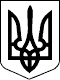 ГОСПОДАРСЬКИЙ СУД МИКОЛАЇВСЬКОЇ ОБЛАСТІ======================================================================УХВАЛА12 грудня 2017 року                                                Справа № 915/1215/17                                                                          м. МиколаївЗа позовом: Заступника керівника Миколаївської місцевої прокуратури № 1 (54001, м.Миколаїв, вул. Нікольська, 73) в інтересах держави в особі Миколаївської міської ради (54001, м.Миколаїв, вул. Адміральська, 20),до відповідача: Товариства з обмеженою відповідальністю Гермес-Юг  (54003, АДРЕСА_1),Третя особа, яка не заявляє самостійних вимог на предмет спору, на стороні позивач:СтадіонЮність(54020, м.Миколаїв, вул. Погранічна, 15),про зобовязати повернути майно., -Суддя   Коваль С.М.Представники :Від позивача:ОСОБА_1 -  довіреність № 1111/02.02.01-22/02.06/14/17 від                                   29.05.2017 року.Від  відповідача:ОСОБА_2, довіреність б/н від 06.12.2017.Від третьої особи:    В судовому засіданні приймає участь прокурор Григорян Е.Р.СУТЬ СПОРУ :зобов'язати товариство з обмеженою відповідальністю Гермес-Юг повернути на користь Миколаївської міської ради нежитлове приміщення площею 174 кв.м. по вул. Пограничній, 15 у місті Миколаєві вартістю 258 063 грн.          Розглянувши матеріали справи, господарський  судвстановив:Заступник керівника Миколаївської місцевої прокуратури № 1 в інтересах держави в особі Миколаївської міської ради звернулась до господарського суду Миколаївської області з позовною заявою до Товариства з обмеженою відповідальністю Гермес-Юг третя особа СтадіонЮність про зобовязання повернути майно.Відповідачем подано до суду заяву від 08.12.2017 р. та докази підписання сторонами додаткової угоди разом з додатком № 3, акт приймання передачі нерухомого майна від 08.12.2017 р., в якому просить припинити провадження у справі у звязку із поверненням нежитлового приміщення площею 174 кв.м. по вул. Пограничній, 15 у місті Миколаєві вартістю 258 063 грн.  Представники сторін у судовому засіданні 12.12.2017 р. факт укладення додаткової угоди разом з додатком № 3 підтверджують.Господарський суд вважає, що за таких обставин провадження у справі, підлягає припиненню відповідно до п.1-1 ст.80 ГПК України, тобто, за відсутністю предмету спору.На підставі викладеного, керуючись ст. ст. 44, 49, п. 1-1 ст.80, ст.86 ГПК України, господарський суд        У Х В А Л И В :1. Провадження у справі припинити.Суддя                                                                                                                        С.М.Коваль